UNIVERSIDADE FEDERAL DE SANTA CATARINACENTRO DE CIÊNCIAS DA SAÚDEPROGRAMA DE PÓS GRADUAÇÃO EM ODONTOLOGIAANEXO IFORMULÁRIO DE INSCRIÇÃONome completo: _____________________________________________________________Área de concentração: _________________________________________________________Mestrando  ingressante no ano de: 	_______________Doutorando  ingressante no ano de: _______________Data____/_____/_____________________________________________Assinatura do(a) discenteUNIVERSIDADE FEDERAL DE SANTA CATARINACENTRO DE CIÊNCIAS DA SAÚDEPROGRAMA DE PÓS GRADUAÇÃO EM ODONTOLOGIAANEXO IIDECLARAÇÃOEu ........................................................................................................................................ declaro, que durante o período de vigência da bolsa, dedicar-me-ei prioritariamente ao curso; não acumularei bolsas; não desenvolverei atividades profissionais remuneradas; não receberei vencimentos se afastado do trabalho e de que não estou aposentado.Data____/_____/________________________________________Assinatura do(a) discenteUNIVERSIDADE FEDERAL DE SANTA CATARINACENTRO DE CIÊNCIAS DA SAÚDEPROGRAMA DE PÓS GRADUAÇÃO EM ODONTOLOGIAANEXO IIIDECLARAÇÃOEu ........................................................................................................................................ declaro a veracidade das informações fornecidas neste formulário e na documentação comprobatória, e desde já autorizo a verificação dos dados. Declaro ter ciência da minha exclusão no processo de seleção de bolsas do Programa de Pós-graduação em Odontologia da Universidade Federal de Santa Catarina (PPGO-UFSC) na falta de documentos, apresentação de documentos fora do padrão e/ou ilegíveis, preenchimento incorreto do formulário ou desorganização da ordem de apresentação.Data____/_____/________________________________________________Assinatura do(a) discenteUNIVERSIDADE FEDERAL DE SANTA CATARINACENTRO DE CIÊNCIAS DA SAÚDEPROGRAMA DE PÓS GRADUAÇÃO EM ODONTOLOGIAANEXO IVAVALIAÇÃO DA PRODUÇÃO INTELECTUALNome completo: __________________________________________      Data____/____/_________________________________Assinatura do(a) discenteUNIVERSIDADE FEDERAL DE SANTA CATARINACENTRO DE CIÊNCIAS DA SAÚDEPROGRAMA DE PÓS GRADUAÇÃO EM ODONTOLOGIAANEXO VAVALIAÇÃO DO DESEMPENHO ACADÊMICONome: _____________________________________________ Data____/_____/______* Somente será considerado o que constar no histórico escolar do estudante** Somente serão aceitos comprovantes com assinatura da comissão de TCC e que constem a data que a banca foi realizada________________________Assinatura do(a) discenteUNIVERSIDADE FEDERAL DE SANTA CATARINACENTRO DE CIÊNCIAS DA SAÚDEPROGRAMA DE PÓS GRADUAÇÃO EM ODONTOLOGIAANEXO VI MESTRANDOS BOLSISTAS INGRESSANTES EM 2020Nome completo: _________________________________________ Data____/____/____Documentação comprobatória:Da realização do estágio de docência, da aprovação do exame de qualificação e dos exames de proficiência (registrados no histórico escolar); De no mínimo um trabalho completo ou resumo publicado em anais de eventos (QUALIS A) - comprovados com cópia do resumo publicado, no qual conste o nome dos anais/periódico, ano de publicação e nome dos autores (não será aceito o certificado de apresentação do trabalho como comprovação), sendo o(a) discente o primeiro autor, com a participação do seu professor orientador Da descrição sucinta qual etapa da dissertação se encontra, com assinatura do professor orientador; Da descrição sucinta de outras atividades que o(a) discente desenvolveu e julgue importante. UNIVERSIDADE FEDERAL DE SANTA CATARINACENTRO DE CIÊNCIAS DA SAÚDEPROGRAMA DE PÓS GRADUAÇÃO EM ODONTOLOGIAANEXO VIIDECLARAÇÃOEu ............................................................................................................................ declaro ter me candidatado a uma vaga pela política de ações afirmativas no ato da inscrição no processo seletivo para os cursos de Mestrado/Doutorado do Programa de Pós-Graduação em Odontologia da Universidade Federal de Santa Catarina, na categoria de: Estudante autodeclarado negro (preto ou pardo). Estudante autodeclarado indígena. Estudante autodeclarado em situação de vulnerabilidade social. Estudante com deficiência.Data____/_____/________________________________________________Assinatura do(a) discente1. Artigos Completos em Periódicos1. Artigos Completos em Periódicos1. Artigos Completos em Periódicos1. Artigos Completos em Periódicos1. Artigos Completos em Periódicos1. Artigos Completos em Periódicoscoautoria recebe 50% da pontuaçãoCritériosAutoriaPontuaçãoQuantidadePontuação totalcoautoria recebe 50% da pontuaçãoIndexados Qualis A1Primeiro autor100 ptscoautoria recebe 50% da pontuaçãoIndexados Qualis A1Coautoria50 ptscoautoria recebe 50% da pontuaçãoIndexados Qualis A2Primeiro autor85 ptscoautoria recebe 50% da pontuaçãoIndexados Qualis A2Coautoria42,5 ptscoautoria recebe 50% da pontuaçãoIndexados Qualis B1Primeiro autor70 ptscoautoria recebe 50% da pontuaçãoIndexados Qualis B1Coautoria35 pts.coautoria recebe 50% da pontuaçãoIndexados Qualis B2Primeiro autor50 ptscoautoria recebe 50% da pontuaçãoIndexados Qualis B2Coautoria25 ptscoautoria recebe 50% da pontuaçãoIndexados Qualis B3Primeiro autor30 ptscoautoria recebe 50% da pontuaçãoIndexados Qualis B3Coautoria15 ptscoautoria recebe 50% da pontuaçãoIndexados Qualis B4Primeiro autor15 ptscoautoria recebe 50% da pontuaçãoIndexados Qualis B4Coautoria7,5 ptscoautoria recebe 50% da pontuaçãoIndexados Qualis B5, COu sem qualisPrimeiro autor5 ptsIndexados Qualis B5, COu sem qualisCoautoria2,5 ptsTOTAL DE PONTOSTOTAL DE PONTOSTOTAL DE PONTOSTOTAL DE PONTOSTOTAL DE PONTOS2. Resumos em Anais2. Resumos em Anais2. Resumos em Anais2. Resumos em Anais2. Resumos em Anais2. Resumos em AnaisCoautoria recebe 50% da pontuaçãoSERÃO ACEITOS ATÉ 3 TRABALHOS POR EVENTO (POR ANO)CritérioAutoriaPontuaçãoQuantidadePontuação totalCoautoria recebe 50% da pontuaçãoSERÃO ACEITOS ATÉ 3 TRABALHOS POR EVENTO (POR ANO)Indexados Qualis A1ou A2Primeiro autor12 ptsCoautoria recebe 50% da pontuaçãoSERÃO ACEITOS ATÉ 3 TRABALHOS POR EVENTO (POR ANO)Indexados Qualis A1ou A2Coautoria6 ptsCoautoria recebe 50% da pontuaçãoSERÃO ACEITOS ATÉ 3 TRABALHOS POR EVENTO (POR ANO)Indexados Qualis B1, B2 ou B3Primeiro autor8 ptsCoautoria recebe 50% da pontuaçãoSERÃO ACEITOS ATÉ 3 TRABALHOS POR EVENTO (POR ANO)Indexados Qualis B1, B2 ou B3Coautoria4 ptsCoautoria recebe 50% da pontuaçãoSERÃO ACEITOS ATÉ 3 TRABALHOS POR EVENTO (POR ANO)Indexados Qualis B4, B5, C ou sem qualisPrimeiro autor4 ptsCoautoria recebe 50% da pontuaçãoSERÃO ACEITOS ATÉ 3 TRABALHOS POR EVENTO (POR ANO)Indexados Qualis B4, B5, C ou sem qualisCoautoria2 ptsTOTAL DE PONTOSTOTAL DE PONTOSTOTAL DE PONTOSTOTAL DE PONTOSTOTAL DE PONTOS3. Bolsista de PIBIC/PIBIT CNPq com certificado oficial emitido pela instituição (apenas para discentes do PRIMEIRO ANO DE MESTRADO)3. Bolsista de PIBIC/PIBIT CNPq com certificado oficial emitido pela instituição (apenas para discentes do PRIMEIRO ANO DE MESTRADO)5 pts por anoTOTALTOTALTOTALTOTALCritérios de AvaliaçãoPontuaçãoQuantidadeTotalAproveitamento nas disciplinas*(HISTÓRICO ESCOLAR)Soma-se o total atingido e divide-se pela quantidade de disciplinas Cada disciplina cursada comNOTAS 9,0 a 10 – 5 pontosAproveitamento nas disciplinas*(HISTÓRICO ESCOLAR)Soma-se o total atingido e divide-se pela quantidade de disciplinas Cada disciplina cursada comNOTAS 8,0 a 8,9 – 2,5 pontosAproveitamento nas disciplinas*(HISTÓRICO ESCOLAR)Soma-se o total atingido e divide-se pela quantidade de disciplinas Cada disciplina cursada comNOTAS 7,0 a 7,9 – 0,5 pontosTotal de disciplinas cursadasTotal de disciplinas cursadasTotal de pontosTotal de pontosTotal de pontosNúmero de pontos divididos pelo número de disciplinas cursadasNúmero de pontos divididos pelo número de disciplinas cursadasSubtotal 1Critérios de AvaliaçãoPontuaçãoQuantidadeTotalCoorientação**TCC (graduação) – 2 pontosBancas (titular)**TCC (graduação) - 1 pontoBancas (suplente)**TCC (graduação) – 0,5 ponto Subtotal 2 Subtotal 2 Subtotal 2TOTAL FINAL (subtotal 1 + subtotal 2)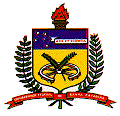 